от 15.08.2018  № 1132Об утверждении нормативных затрат на выполнение муниципальных работ, выполняемых муниципальным автономным учреждением «Информационное агентство Волгограда»На основании статьи 69.2 Бюджетного кодекса Российской Федерации, постановления администрации Волгограда от 17 июля 2015 г. № 997 «Об утверждении Порядка определения объема финансового обеспечения выполнения муниципального задания муниципальными учреждениями Волгограда», руководствуясь статьями 7, 39 Устава города-героя Волгограда, администрация Волгограда ПОСТАНОВЛЯЕТ:1. Утвердить прилагаемые нормативные затраты на выполнение муни-
ципальных работ, выполняемых муниципальным автономным учреждением 
«Информационное агентство Волгограда».2. Настоящее постановление вступает в силу со дня его подписания, применяется при определении объема финансового обеспечения выполнения муниципального задания на выполнение работ на 2018 год и подлежит опубликованию в установленном порядке.Глава администрации                                                                        В.В.ЛихачевУТВЕРЖДЕНЫпостановлениемадминистрации Волгоградаот 15.08.2018  № 1132НОРМАТИВНЫЕ ЗАТРАТЫна выполнение муниципальных работ, выполняемых муниципальным автономным учреждением«Информационное агентство Волгограда»Управление по взаимодействию со средствами массовой информации администрации Волгограда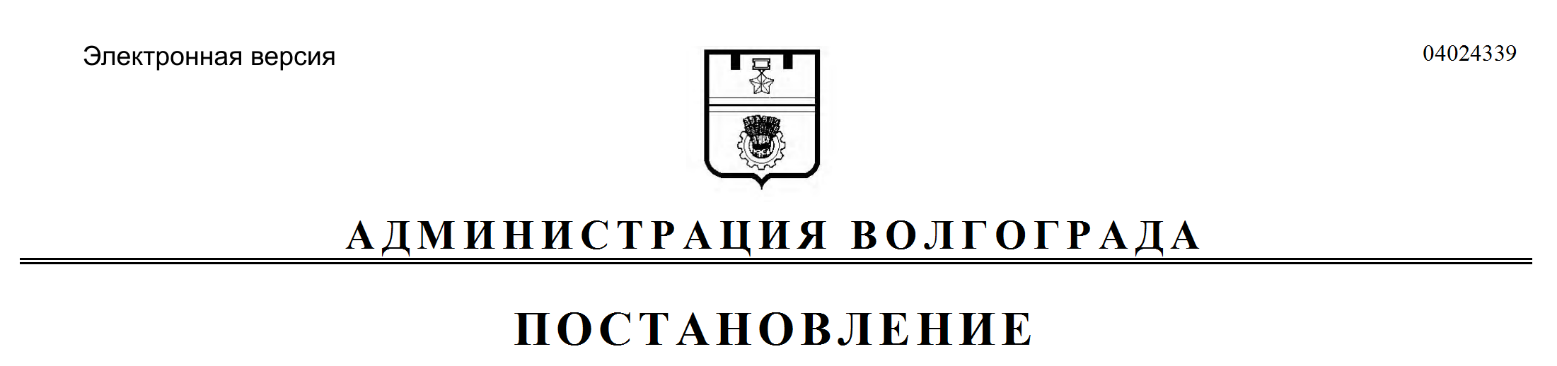 Наименование 
муниципальной работыЗатраты на оплату труда с начислениями на выплаты по оплате труда 
работников, непосредственно связанных с выпол-
нением муниципальной работыЗатраты на приобретение материальных 
запасов и особо ценного движимого имущества, потребляемых (используемых) в процессе выполнения муниципальной 
работы (в том числе затраты на арендные платежи)Затраты на иные расходы, непосредственно связанные с выполнением муниципальной 
работыЗатраты на оплату коммунальных услуг 
(в отношении имущества, необходимого для выполнения муниципальной работы)Затраты на содержание объектов недвижимого имущества, необходимого для выполнения муниципальной работы
(в том числе затраты на арендные платежи)Затраты на содержание 
объектов особо ценного движимого имущества, имущества, необходимого для выполнения муниципальной работыЗатраты на 
приобретение услуг связиЗатраты на 
приобретение транспортных услугЗатраты на оплату труда с начислениями на выплаты по оплате труда работников, которые 
не принимают непосредственного участия в выполнении муниципальной работыЗатраты на
прочие общехозяйственные нуждыНормативные затраты на 
выполнение 
муниципальной 
работы (2 + 3 + 4 + 5 + 
6 + 7 + 
8 + 9 + 10 + 11)Наименование 
муниципальной работыЗатраты на оплату труда с начислениями на выплаты по оплате труда 
работников, непосредственно связанных с выпол-
нением муниципальной работыЗатраты на приобретение материальных 
запасов и особо ценного движимого имущества, потребляемых (используемых) в процессе выполнения муниципальной 
работы (в том числе затраты на арендные платежи)Затраты на иные расходы, непосредственно связанные с выполнением муниципальной 
работыЗатраты на оплату коммунальных услуг 
(в отношении имущества, необходимого для выполнения муниципальной работы)Затраты на содержание объектов недвижимого имущества, необходимого для выполнения муниципальной работы
(в том числе затраты на арендные платежи)Затраты на содержание 
объектов особо ценного движимого имущества, имущества, необходимого для выполнения муниципальной работыЗатраты на 
приобретение услуг связиЗатраты на 
приобретение транспортных услугЗатраты на оплату труда с начислениями на выплаты по оплате труда работников, которые 
не принимают непосредственного участия в выполнении муниципальной работыЗатраты на
прочие общехозяйственные нуждыНормативные затраты на 
выполнение 
муниципальной 
работы (2 + 3 + 4 + 5 + 
6 + 7 + 
8 + 9 + 10 + 11)123456789101112123456789101112Осуществление издательской 
деятельности (газета «Городские вести. Царицын – Сталинград – Волгоград») 04.001.0.001.000.000.01.00.9.1.000,3520,0000,2640,0000,0000,0000,0000,0000,1320,0000,748Осуществление издательской 
деятельности (газета «Городские вести. Царицын – Сталинград – Волгоград», официально)04.001.0.001.000.000.01.00.9.1.000,6950,0000,9580,0000,0000,0000,0000,0000,0000,0001,653Производство и распространение телепрограмм, поиск тем, подготовка сценариев (текстов) сюжетов и телепрограмм, съемка, 
монтаж и размещение в эфире видеоматериалов04.003.1.001.000.000.01.00.5.1.00571,9840,00016,0460,0000,0000,0000,0000,000101,9390,000689,968